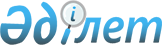 Қазақстан Республикасының орталық атқарушы органдары ведомстволарының жекелеген мәселелері
					
			Күшін жойған
			
			
		
					Қазақстан Республикасы Үкіметінің Қаулысы 1999 жылғы 18 тамыз N 1196.
Күші жойылды - ҚР Үкімтінің 2004.11.23. N 1225 қаулысымен.

      "Қазақстан Республикасының Үкіметі туралы" Қазақстан Республикасының Конституциялық заңының 24-бабына сәйкес Қазақстан Республикасының Үкіметі қаулы етеді: 

      1. Қазақстан Республикасының орталық атқарушы органдары ведомстволарының құрылымын Қазақстан Республикасының Үкіметі бекіткен ведомстволардың штат саны лимитінің негізінде тиісті орталық атқарушы органдардың басшыларымен келісім бойынша ведомстволардың басшылары белгілейді деп айқындалсын. 

      2. Осы қаулы қол қойылған күнінен бастап күшіне енеді.             Қазақстан Республикасының 

      Премьер-Министрі 
					© 2012. Қазақстан Республикасы Әділет министрлігінің «Қазақстан Республикасының Заңнама және құқықтық ақпарат институты» ШЖҚ РМК
				